Login Information to Google Drive1. Drive.google.com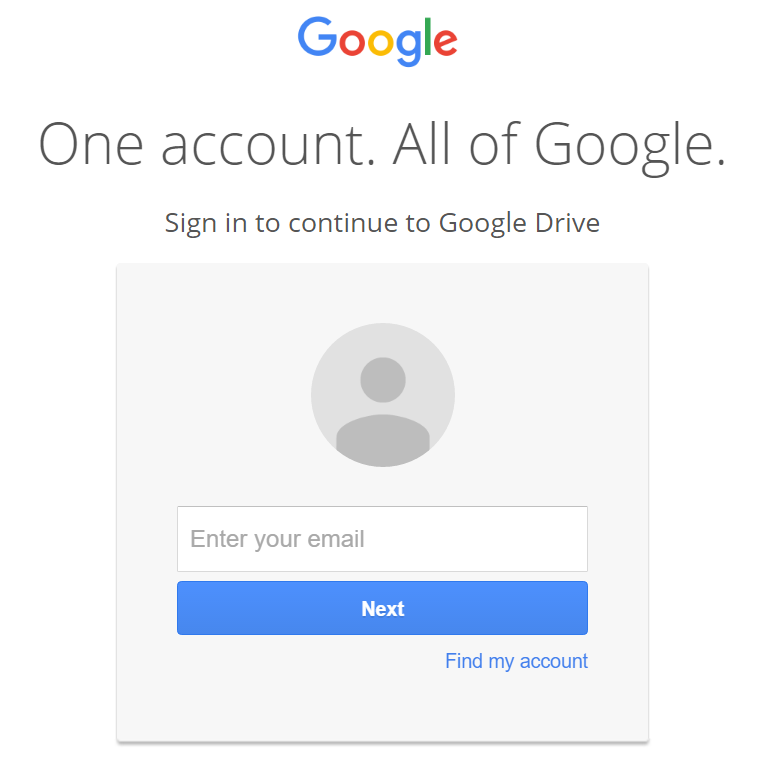 Username: _____________.______________@stu.austinisd.orgPassword: ______________s2. Then it will prompt Austin ISD LoginUsername: S________________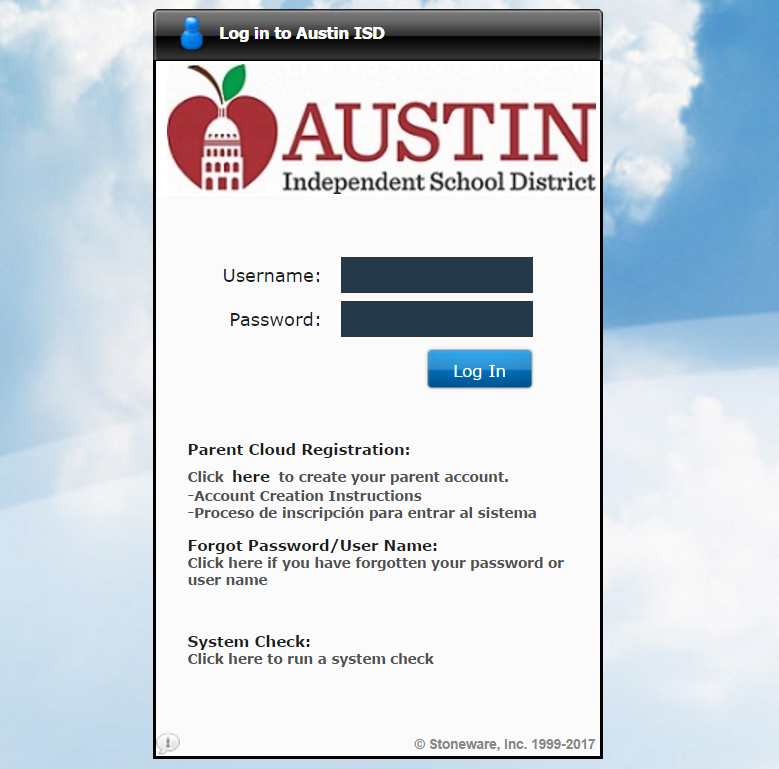 Password: ________________sThen you have access to all student Google websites – drive and classroomClassroom – projects that we work on in class will be in the Google Drive folder labeled “Classrooms”